Постановление Правительства РФ от 21.01.2004г. №24 «Об утверждении стандартов раскрытия информации субъектами оптового и розничных рынков электрической энергии»  филиала  «Краснодарское водохранилище». (стандарты раскрытия информации по электроэнергетике до 1 марта)п.19 А Информация о ценах (тарифах) на товары (работы, услуги) субъектов естественных монополий, в отношении которых применяется государственное регулирование, включая информацию о тарифах на услуги по передаче э/энергии и размерах платы за технологическое присоединение к электрическим сетям на текущий период регулирования с указанием источника официального опубликования решения регулирующего органа об установлении тарифов.        Приказ Департамента государственного регулирования тарифов Краснодарского края от  30.11. 2022г. №41/2022 -э  «Об установлении тарифов на  услуги по передаче электрической  энергии» на 2023г.С 01.01.2023г. по 30.06.2023г.Ставка на содержание электросетей руб/МВт.мес.   –   85721,8     Ставка на оплату технологического расхода (потерь) руб./МВт.ч   - 59,52Одноставочный тариф  руб/кВт.ч    -- 0,49075С 01.07.2023г. по 31.12.2023г.Ставка на содержание электросетей руб/МВт.мес.   –   85721,80Ставка на оплату технологического расхода (потерь) руб./МВт.ч   - 59,52Одноставочный тариф  руб/кВт.ч    -- 0,49075        Информация размещена на официальном сайте администрации   Краснодарского края  по адресу: http://admkrai.krasnodar.ru/ndocs/.      Филиалом  «Краснодарское водохранилище»  информация размещена на сайте в разделе «услуги»  по адресу: http://www.kbvu-fgu.ru/fgu_uslugi330 от 02.12.2022г.Приказ  Департамента государственного регулирования  тарифов Краснодарского края от 25.11.2022г.  № 38/2022-э
"Об установлении платы за технологическое присоединение к электрическим сетям сетевых организаций на территории Краснодарского края и Республики Адыгея"      Филиалом  «Краснодарское водохранилище»  информация размещена на сайте в разделе «услуги»  по адресу  http://www.kbvu-fgu.ru/fgu_uslugi333 от 01.12.2021гП.19Г (абзац 1-2) Информация об основных потребительских характеристиках регулируемых товаров (работ, услуг) субъектов естественных монополий и их соответствии государственным и иным утвержденным стандартам качества, включая информацию о балансе электрической энергии и мощности:П.19 Г (абзац 3)       В соответствии с выпиской из сводного баланса производства и поставок электрической энергии (мощности), потери в электрической сети филиала  «КВ», относимые на передачу субабонентам, утверждены в размере                0,2207млн.кВт.ч  на  2023 год.      Мероприятий по снижению размеров потерь в сетях не проводилось.Приложение  №1 и №4 экспертного заключения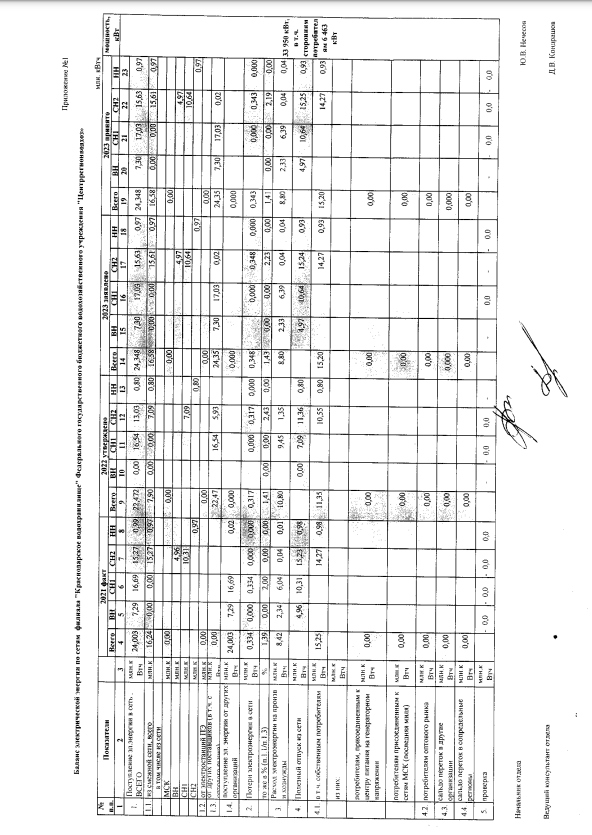 .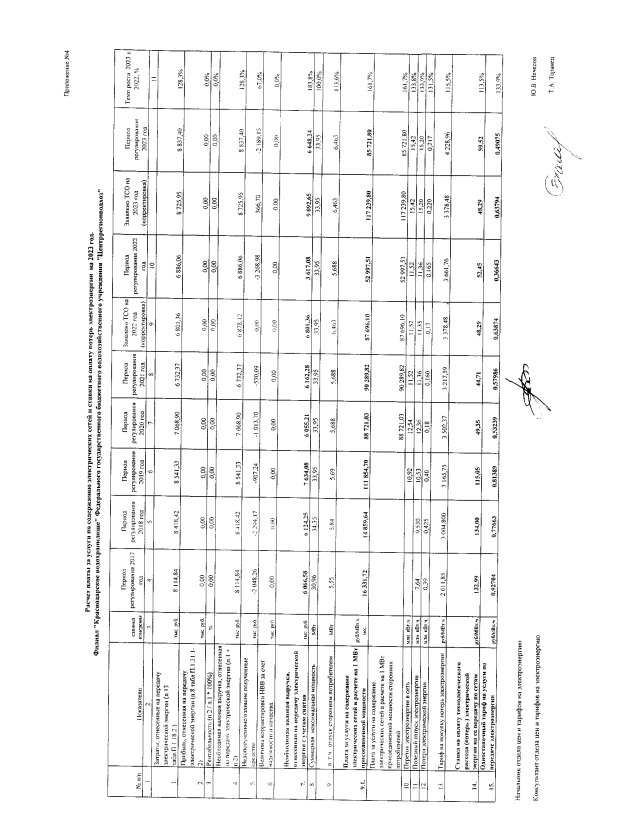 П.19.Г (абзац 4) О перечне зон деятельности сетевой организации с детализацией по населенным пунктам и районам городов, определяемых в соответствии с границами балансовой принадлежности электросетевого хозяйства, находящегося в собственности сетевой организации или ином законном основании.Зоны деятельности филиала «Краснодарское водохранилище»: г.Краснодар, Карасунский р-н; Республика Адыгея, Теучежский р-н, п.Тлюстенхабль.П.19 Г (абзац 5) Аварийных отключений по границам территориальных зон деятельности организации, вызванных авариями или  внеплановыми отключениями объектов электросетевого хозяйства за 2022г. не было. П.19 Г (абзац 7-8)  Свободного объема для технологического присоединения   потребителей трансформаторной мощности по центрам питания, подстанциям и распределительным пунктам напряжением 35 кВ и выше не имеется.П.19 О (абзац 1,2,3) Закупки производятся в порядке, установленном федеральным законом №ФЗ-44 от 05.04.2013г..Извещения о закупках, положения о закупках, план закупок публикуется на официальном сайте единой информационной системы в сфере закупок: zakupki.gov.ru.П.19 М; 19 Н  Инвестиционная  программа в сфере электроснабжения отсутствует.П.19 Т. Электрическая энергия (мощность) у производителей электрической энергии (мощности) на розничном рынке эл.энергии не приобреталась.П.19 У.  Потребителю услуг по передаче электрической энергии уведомления о введении полного или частичного ограничения режима потребления электрической энергии осуществляется по телефону 8(861)237-28-37 или по электронной почте: doroshenko.fgukv@mail.ru.П.19.Р. Заявок от лиц, намеривающих перераспределить максимальную мощность принадлежащих им энергопринимающих устройств в пользу иных лиц в 2022 году не было.Сведения о балансе электрической энергии  Федерального государственного бюджетного учреждения "Краснодарское водохранилище" за 2022 годСведения о балансе электрической энергии  Федерального государственного бюджетного учреждения "Краснодарское водохранилище" за 2022 годСведения о балансе электрической энергии  Федерального государственного бюджетного учреждения "Краснодарское водохранилище" за 2022 годНаименованиеЕд. изм.Кол-воПоступление электроэнергии в сеть, всего:тыс. кВт.ч26 538,49в том числе по диапазонамВНтыс. кВт.ч6 616,58СН1тыс. кВт.ч19 894,48ННтыс. кВт.ч27,43Передано потребителям ОАО "Кубаньэнерго", всего:тыс. кВт.ч14 697,89в том числе по диапазонамСН2тыс. кВт.ч11 286,41ННтыс. кВт.ч3 411,48Потери, относимые на передачу субабонентам, всего:тыс. кВт.ч212,42Собственное потребление, всеготыс. кВт.ч11 628,18в том числе по диапазонамВНтыс. кВт.ч4 130,61СН1тыс. кВт.ч7 348,65СН 2тыс. кВт.ч129,34ННтыс. кВт.ч19,58